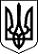 ЗОЛОТОНІСЬКА РАЙОННА ДЕРЖАВНА АДМІНІСТРАЦІЯ  ЧЕРКАСЬКОЇ ОБЛАСТІВІДДІЛ ОСВІТИБлаговіщенська, 2,  м. Золотоноша, 19700, тел.0892503494, 2-14-94http:// www.zolrvo.gov.ua, e-mail: osvita_zol_rayon@ukr.net, код ЄДРПОУ 0214706119.10.2020   № 693                                                КНЗ «Черкаський обласний інститут післядипломної освіти педагогічних працівників Черкаської обласної ради»Програма проведення зональних конкурсних випробувань І туру всеукраїнського конкурсу «Учитель року - 2021» у номінації «Математика»:4.11.2020 Начальник                                                     Валентина ДЕНИСЕНКО10.00-10.40Тестування  конкурсантів у номінації «Математика». Тести розроблені КНЗ «ЧОІПОПП Черкаської обласної ради» з використанням Google Форм.10.40 – 11.00Перерва11.00 – 15.00Конкурсні випробування «Дистанційний урок» та «Майстер-клас»  з використанням програми ZOOM